甲賀市地域経済応援クーポン券（２０２４）取扱店舗等登録申込書　令和６年　　月　　日甲賀市長　あて◆申込方法◆①　本紙と誓約書に必要事項を記入の上、市内に本店があることがわかる資料（確定申告の写し、商業登記簿謄本の写し等）と中小事業者または小規模事業者であることがわかる資料（確定申告の写し、決算書の写し等）を添付の上、下記ＱＲコード又は郵送にてご提出ください。　　　【受付期間：令和6年1月10日（水）～1月31日（水）（必着）】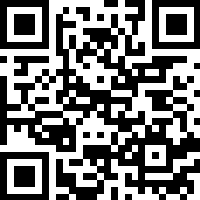 ②　業種は主なものを一つ選んでください。③　市内に複数の店舗がある場合は、店舗ごとにお申し込みください。◆留意事項◆※　登録手数料は不要です。※　店舗等名称は取扱店舗等の一覧に掲載します。※　取扱商品等が長文・多岐に渡る場合は、要約・抜粋の上、登録しますので、予めご了承ください。※　当該事業の取扱店は、甲賀市内で市民が日常的にモノやサービスを購入できる事業所を対象としておりますが、取扱商品等によっては申請を受理できない場合もございますので、予めご了承ください。※　提出期限後もお申し込み可能ですが、市ホームページ上のみでの広報となります。◆申込先◆フリガナ店舗等名称店舗等所在地法人名称又は屋号店舗名と同じ場合は記入不要事業所所在地法人は本店登記住所個人事業主は住民登録住所店舗等所在地と同じ場合は記入不要代表者名電話番号お問い合わせ先の番号を記載FAX番号メールアドレス業　　種（主なもの１つに○）１.建設　２.製造　3.卸売・小売　4.飲食・宿泊　５.サービス　６.その他（　　　　　　　　　　　　　　　　　　　　　　　）取扱商品等（主なもの）甲賀市役所　産業経済部　商工労政課　商工労政係（担当：田中・宮治・上田）　　　〒528-8502 甲賀市水口町水口6053℡：0748-69-2188　　Fax：0748-63-4087　 Mail：koka10351000@city.koka.lg.jp